FORCIPOL 202Grinding and Polishing MachineDouble wheel, suitable for 200, 250 and 300 mm wheel size, 0.75 kW motor with overload protection, variable speed between 50-600 rpm, clockwise or counterclockwise rotation, soft start and stop function, vibration-free and robust construction, ergonomic design, quite operation, standard interface for all head units (FORCIPOL Control Unit and FORCIMAT 52/102/TS), retractable water hose,
including water supply and drain tubes. (One of the Head Units is required to operate the equipment)Includes a standard set of grinding & polishing consumables;
*An assortment of 100 grinding papers(various grits), 200 mm dia.
*An assortment of 5 polishing cloths with 200 mm dia.
*Diamond suspensions, one of each of 6 mic. and 1 mic., plus lubricant
 Technical Specifications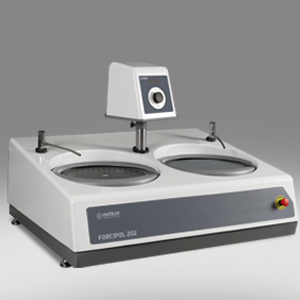 AccessoriesConsumablesFeaturesORDER NO36 22-200/250/300MODEL NOFORCIPOL 202Number of Wheels2Wheel DiameterØ200/250/300 mmBase Motor Power1 HPWheel Speed50-600 RPMWheel Rotation DirectionCW/CCWDimensions, WxDxH, (cm)87 x 74 x 34Weight, kgs45Head UnitsHead Units30 11FORCIPOL Control Unit30 12FORCIMAT 52 Automatic Specimen Mover (Individual Force)30 14FORCIMAT 102 Programmable Automatic Specimen Mover (Individual Force + Central Force)Operational Accessories for FORCIPOL Grinder/PolishersOperational Accessories for FORCIPOL Grinder/Polishers200 mm Application200 mm Application31 01PVC Wheel, 200 mm31 02Aluminium Wheel, 200 mm31 55Splash Guard, 200 mm31 04Paper Ring, 200 mm31 05Cover31 13Special Plexiglas Protection Unit, to be used with FORCIPOL 102/TS(To be ordered simultaneously together with the machine order)250 mm Application250 mm Application31 21PVC Wheel, 250 mm31 42Aluminium Wheel, 250 mm31 65Splash Guard, 250 mm31 24Paper Ring, 250 mm31 05Cover31 13Special Plexiglas Protection Unit, to be used with FORCIPOL 102/TS(To be ordered simultaneously together with the machine order)300 mm Application300 mm Application31 31PVC Wheel, 300 mm31 52Aluminium Wheel, 300 mm31 75Splash Guard, 300 mm31 34Paper Ring, 300 mm31 05Cover31 13Special Plexiglas Protection Unit, to be used with FORCIPOL 102/TS(To be ordered simultaneously together with the machine order)Accessories for FORCIPOLAccessories for FORCIPOLGR 1397-00Water Filtering and Pressure Regulator System for city water inlet.Keeps the water pressure at the appropriate level and protects from sudden pressure spikes. Filtering out impurities in the water and prevents calcification.YM 3824-00 Spare Siliphos Cartridge Filter(for Water Filtering and Pressure Regulator System (GR 1397-00))Spare Part Kit for FORCIPOLSpare Part Kit for FORCIPOLGR 1991Recommended Set of Spare Parts, FORCIPOL 102/202/TSENVIRO Recirculating Filtering SystemENVIRO Recirculating Filtering SystemGR 0865ENVIRO Recirculating Filtering System,Closed loop 1 micron filtering system with 20 lt. recirculatingwater tank, suitable to operate with line water on 80 micronfilter as well. Requires 4 bar compressed air.Ready for operation with all Metkon Grinder/PolishersYM 6214-00Filter, 10 inches 1 MicronSpare Part Kit for ENVIROSpare Part Kit for ENVIROGR 1996Recommended Set of Spare Parts, ENVIROPaper Grinding Discs, Plain Back (100 Pcs. Per Pack)Paper Grinding Discs, Plain Back (100 Pcs. Per Pack)Paper Grinding Discs, Plain Back (100 Pcs. Per Pack)DEMPAX38-020-060Ø 200 mm Disc, 60 Grit (2 x 50 pcs.)DEMPAX38-020-120Ø 200 mm Disc, 120 GritDEMPAX38-020-180Ø 200 mm Disc, 180 GritDEMPAX38-020-240Ø 200 mm Disc, 240 GritDEMPAX38-020-320Ø 200 mm Disc, 320 GritDEMPAX38-020-400Ø 200 mm Disc, 400 GritDEMPAX38-020-600Ø 200 mm Disc, 600 GritDEMPAX38-020-800Ø 200 mm Disc, 800 GritDEMPAX38-020-1000Ø 200 mm Disc, 1000 GritDEMPAX38-020-1200Ø 200 mm Disc, 1200 GritDEMPAX38-020-2500Ø 200 mm Disc, 2500 GritDEMPAX38-020-4000Ø 200 mm Disc, 4000 GritDEMPAX38-020-SØ 200 mm Mix Grinding Paper set (10 of each from 120 grit to 2500 grit)DEMPAX38-040-060Ø 250 mm Disc, 60 Grit (2 x 50 pcs.)DEMPAX38-040-120Ø 250 mm Disc, 120 GritDEMPAX38-040-180Ø 250 mm Disc, 180 GritDEMPAX38-040-240Ø 250 mm Disc, 240 GritDEMPAX38-040-320Ø 250 mm Disc, 320 GritDEMPAX38-040-400Ø 250 mm Disc, 400 GritDEMPAX38-040-600Ø 250 mm Disc, 600 GritDEMPAX38-040-800Ø 250 mm Disc, 800 GritDEMPAX38-040-1000Ø 250 mm Disc, 1000 GritDEMPAX38-040-1200Ø 250 mm Disc, 1200 GritDEMPAX38-040-2500Ø 250 mm Disc, 2500 GritDEMPAX38-040-4000Ø 250 mm Disc, 4000 GritDEMPAX38-040-SØ 250 mm Mix Grinding Paper set (10 of each from 120 grit to 2500 grit)DEMPAX38-050-060Ø 300 mm Disc, 60 Grit (2 x 50 pcs.)DEMPAX38-050-120Ø 300 mm Disc, 120 GritDEMPAX38-050-180Ø 300 mm Disc, 180 GritDEMPAX38-050-240Ø 300 mm Disc, 240 GritDEMPAX38-050-320Ø 300 mm Disc, 320 GritDEMPAX38-050-400Ø 300 mm Disc, 400 GritDEMPAX38-050-600Ø 300 mm Disc, 600 GritDEMPAX38-050-800Ø 300 mm Disc, 800 GritDEMPAX38-050-1000Ø 300 mm Disc, 1000 GritDEMPAX38-050-1200Ø 300 mm Disc, 1200 GritDEMPAX38-050-2500Ø 300 mm Disc, 2500 GritDEMPAX38-050-4000Ø 300 mm Disc, 4000 GritDEMPAX38-050-SØ 300 mm Mix Grinding Paper set (10 of each from 120 grit to 2500 grit)Paper Grinding Discs, Foil Back, for CATCHY System (100 Pcs. Per Pack)Paper Grinding Discs, Foil Back, for CATCHY System (100 Pcs. Per Pack)Paper Grinding Discs, Foil Back, for CATCHY System (100 Pcs. Per Pack)DEMPAX-F38-020-060FØ 200 mm Disc, 60 Grit (2 x 50 pcs.)DEMPAX-F38-020-120FØ 200 mm Disc, 120 GritDEMPAX-F38-020-180FØ 200 mm Disc, 180 GritDEMPAX-F38-020-240FØ 200 mm Disc, 240 GritDEMPAX-F38-020-320FØ 200 mm Disc, 320 GritDEMPAX-F38-020-400FØ 200 mm Disc, 400 GritDEMPAX-F38-020-600FØ 200 mm Disc, 600 GritDEMPAX-F38-020-800FØ 200 mm Disc, 800 GritDEMPAX-F38-020-1000FØ 200 mm Disc, 1000 GritDEMPAX-F38-020-1200FØ 200 mm Disc, 1200 GritDEMPAX-F38-020-2500FØ 200 mm Disc, 2500 GritDEMPAX-F38-020-4000FØ 200 mm Disc, 4000 GritDEMPAX-F38-020-SFØ 200 mm Mix Grinding Paper set (10 of each from 120 grit to 2500 grit)DEMPAX-F38-040-060FØ 250 mm Disc, 60 Grit (2 x 50 pcs.)DEMPAX-F38-040-120FØ 250 mm Disc, 120 GritDEMPAX-F38-040-180FØ 250 mm Disc, 180 GritDEMPAX-F38-040-240FØ 250 mm Disc, 240 GritDEMPAX-F38-040-320FØ 250 mm Disc, 320 GritDEMPAX-F38-040-400FØ 250 mm Disc, 400 GritDEMPAX-F38-040-600FØ 250 mm Disc, 600 GritDEMPAX-F38-040-800FØ 250 mm Disc, 800 GritDEMPAX-F38-040-1000FØ 250 mm Disc, 1000 GritDEMPAX-F38-040-1200FØ 250 mm Disc, 1200 GritDEMPAX-F38-040-2500FØ 250 mm Disc, 2500 GritDEMPAX-F38-040-4000FØ 250 mm Disc, 4000 GritDEMPAX-F38-040-SFØ 250 mm Mix Grinding Paper set (10 of each from 120 grit to 2500 grit)DEMPAX-F38-050-060FØ 300 mm Disc, 60 Grit (2 x 50 pcs.)DEMPAX-F38-050-120FØ 300 mm Disc, 120 GritDEMPAX-F38-050-180FØ 300 mm Disc, 180 GritDEMPAX-F38-050-240FØ 300 mm Disc, 240 GritDEMPAX-F38-050-320FØ 300 mm Disc, 320 GritDEMPAX-F38-050-400FØ 300 mm Disc, 400 GritDEMPAX-F38-050-600FØ 300 mm Disc, 600 GritDEMPAX-F38-050-800FØ 300 mm Disc, 800 GritDEMPAX-F38-050-1000FØ 300 mm Disc, 1000 GritDEMPAX-F38-050-1200FØ 300 mm Disc, 1200 GritDEMPAX-F38-050-2500FØ 300 mm Disc, 2500 GritDEMPAX-F38-050-4000FØ 300 mm Disc, 4000 GritDEMPAX-F38-050-SFØ 300 mm Mix Grinding Paper set (10 of each from 120 grit to 2500 grit)CATCHY System Accessories (1 Pc. Per Pack)CATCHY System Accessories (1 Pc. Per Pack)CATCHY System Accessories (1 Pc. Per Pack)CFP39-083-200Ø 200 mm, Catchy Fix Plate (1 pcs)CFP39-083-250Ø 250 mm, Catchy Fix Plate (1 pcs)CFP39-083-300Ø 300 mm, Catchy Fix Plate (1 pcs)MAGNETO Diamond Coarse Grinding Discs (1 Pc. Per Pack)MAGNETO Diamond Coarse Grinding Discs (1 Pc. Per Pack)MAGNETO Diamond Coarse Grinding Discs (1 Pc. Per Pack)MAGNETO 12538-020-125Ø200 MAGNETO Diamond Disc, 125 mic.MAGNETO 12538-040-125Ø250 MAGNETO Diamond Disc, 125 mic.MAGNETO 12538-050-125Ø300 MAGNETO Diamond Disc, 125 mic.MAGNETO 7538-020-075Ø200 MAGNETO Diamond Disc, 75 mic.MAGNETO 7538-040-075Ø250 MAGNETO Diamond Disc, 75 mic.MAGNETO 7538-050-075Ø300 MAGNETO Diamond Disc, 75 mic.MAGNETO 5438-020-054Ø200 MAGNETO Diamond Disc, 54 mic.MAGNETO 5438-040-054Ø250 MAGNETO Diamond Disc, 54 mic.MAGNETO 5438-050-054Ø300 MAGNETO Diamond Disc, 54 mic.MAGNETO 1838-020-018Ø200 MAGNETO Diamond Disc, 18 mic.MAGNETO 1838-040-018Ø250 MAGNETO Diamond Disc, 18 mic.MAGNETO 1838-050-018Ø300 MAGNETO Diamond Disc, 18 mic.MAGNETO Diamond Coarse Grinding Discs (1 Pc. Per Pack)MAGNETO Diamond Coarse Grinding Discs (1 Pc. Per Pack)MAGNETO Diamond Coarse Grinding Discs (1 Pc. Per Pack)MAGNETO 638-020-006'Ø200 MAGNETO Diamond Disc, 6 mic.MAGNETO 638-040-006Ø250 MAGNETO Diamond Disc, 6 mic.MAGNETO 638-050-006Ø300 MAGNETO Diamond Disc, 6 mic.MAGNETO 338-020-003Ø200 MAGNETO Diamond Disc, 3 mic.MAGNETO 338-040-003Ø250 MAGNETO Diamond Disc, 3 mic.MAGNETO 338-050-003Ø300 MAGNETO Diamond Disc, 3 mic.MAGNETO-S Silicon Carbide Grinding Discs (1 Pc. Per Pack)MAGNETO-S Silicon Carbide Grinding Discs (1 Pc. Per Pack)MAGNETO-S Silicon Carbide Grinding Discs (1 Pc. Per Pack)MAGNETO-S-12038-021-120Ø200 MAGNETO-S Silicon Carbide Grinding Disc, 120 GritMAGNETO-S-12038-041-120Ø250 MAGNETO-S Silicon Carbide Grinding Disc, 120 GritMAGNETO-S-12038-051-120Ø300 MAGNETO-S Silicon Carbide Grinding Disc, 120 GritMAGNETO-S-22038-021-220Ø200 MAGNETO-S Silicon Carbide Grinding Disc, 220 GritMAGNETO-S-22038-041-220Ø250 MAGNETO-S Silicon Carbide Grinding Disc, 220 GritMAGNETO-S-22038-051-220Ø300 MAGNETO-S Silicon Carbide Grinding Disc, 220 GritMAGNETO-S-50038-021-500Ø200 MAGNETO-S Silicon Carbide Grinding Disc, 500 GritMAGNETO-S-50038-041-500Ø250 MAGNETO-S Silicon Carbide Grinding Disc, 500 GritMAGNETO-S-50038-051-500Ø300 MAGNETO-S Silicon Carbide Grinding Disc, 500 GritMAGNETO-S-80038-021-800Ø200 MAGNETO-S Silicon Carbide Grinding Disc, 800 GritMAGNETO-S-80038-041-800Ø250 MAGNETO-S Silicon Carbide Grinding Disc, 800 GritMAGNETO-S-80038-051-800Ø300 MAGNETO-S Silicon Carbide Grinding Disc, 800 GritMAGNETO-S-120038-021-1200Ø200 MAGNETO-S Silicon Carbide Grinding Disc, 1200 GritMAGNETO-S-120038-041-1200Ø250 MAGNETO-S Silicon Carbide Grinding Disc, 1200 GritMAGNETO-S-120038-051-1200Ø300 MAGNETO-S Silicon Carbide Grinding Disc, 1200 GritMagnetic System Accessories (1 Pc. Per Pack)Magnetic System Accessories (1 Pc. Per Pack)Magnetic System Accessories (1 Pc. Per Pack)SMF39-003-200Ø 200 mm, Special Magnetic FoilSMF39-003-250Ø 250 mm, Special Magnetic FoilSMF39-003-300Ø 300 mm, Special Magnetic FoilTMP39-093-200Ø 200 mm, Thin Metal Plate(5 pcs)TMP39-093-250Ø 250 mm, Thin Metal Plate(5 pcs)TMP39-093-300Ø 300 mm, Thin Metal Plate(5 pcs)Polishing Cloths (Self-adhesive, 10 Pcs. Per Pack)Polishing Cloths (Self-adhesive, 10 Pcs. Per Pack)Polishing Cloths (Self-adhesive, 10 Pcs. Per Pack)METAPO-P39-013-200Ø 200 mm, for 6 micron diamonds METAPO-B39-033-200Ø 200 mm, for 3-1 micron diamondsMETAPO-V39-043-200Ø 200 mm, for 1-0,1 micron diamonds or aluminaFEDO-6J39-015-200Ø 200 mm, for 6 micron diamondsFEDO-339-025-200Ø 200 mm, for 3 micron diamondsFEDO-1S39-066-200Ø 200 mm, for 1 micron diamondsFEDO-1N39-055-200Ø 200 mm, for 0,25 micron diamondsALSO39-075-200Ø 200 mm, for 0,25 mic. diamonds or alumina WOOL39-095-200Ø 200 mm, %100 wool cloth for 6-3 micron diamonds or aluminaCOLLO39-085-200Ø 200 mm, for colloidal silicaPETRI39-090-200Ø 200 mm, for petrographyNOWO39-005-200Ø 200 mm, for 9-1 micron diamonds MIX39-200-SPCØ 200 mm, (1 of each METAPO-P, METAPO-B, FEDO-3, FEDO-1S, FEDO-1N)METAPO-P39-013-250Ø 250 mm, for 6 micron diamonds METAPO-B39-033-250Ø 250 mm, for 3-1 micron diamondsMETAPO-V39-043-250Ø 250 mm, for 1-0,1 micron diamonds or aluminaFEDO-6J39-015-250Ø 250 mm, for 6 micron diamondsFEDO-339-025-250Ø 250 mm, for 3 micron diamondsFEDO-1S39-066-250Ø 250 mm, for 1 micron diamondsFEDO-1N39-055-250Ø 250 mm, for 0,25 micron diamondsALSO39-075-250Ø 250 mm, for 0,25 mic. diamonds or alumina WOOL39-095-250Ø 250 mm, %100 wool cloth for 6-3 micron diamonds or aluminaCOLLO39-085-250Ø 250 mm, for colloidal silicaPETRI39-090-250Ø 250 mm, for petrographyNOWO39-005-250Ø 250 mm, for 9-1 micron diamonds MIX39-250-SPCØ 250 mm, (1 of each METAPO-P, METAPO-B, FEDO-3, FEDO-1S, FEDO-1N)METAPO-P39-013-300Ø 300 mm, for 6 micron diamonds METAPO-B39-033-300Ø 300 mm, for 3-1 micron diamondsMETAPO-V39-043-300Ø 300 mm, for 1-0,1 micron diamonds or aluminaFEDO-6J39-015-300Ø 300 mm, for 6 micron diamondsFEDO-339-025-300Ø 300 mm, for 3 micron diamondsFEDO-1S39-066-300Ø 300 mm, for 1 micron diamondsFEDO-1N39-055-300Ø 300 mm, for 0,25 micron diamondsALSO39-075-300Ø 300 mm, for 0,25 mic. diamonds or alumina WOOL39-095-300Ø 300 mm, %100 wool cloth for 6-3 micron diamonds or aluminaCOLLO39-085-300Ø 300 mm, for colloidal silicaPETRI39-090-300Ø 300 mm, for petrographyNOWO39-005-300Ø 300 mm, for 9-1 micron diamonds MIX39-300-SPCØ 300 mm, (1 of each METAPO-P, METAPO-B, FEDO-3, FEDO-1S, FEDO-1N)Diamond Pastes, Monocrystalline Diamond Pastes, Monocrystalline Diamond Pastes, Monocrystalline DIAPAT-M39-301-MDiamond Paste, 0.25 Mic., 10gr. syringeDIAPAT-M39-311-MDiamond Paste, 1 Mic., 10gr. syringeDIAPAT-M39-321-MDiamond Paste, 3 Mic., 10gr. syringe  DIAPAT-M39-331-MDiamond Paste, 6 Mic., 10gr. syringeDIAPAT-M39-341-MDiamond Paste, 9 Mic., 10gr. syringeDiamond Pastes, PolycrystallineDiamond Pastes, PolycrystallineDiamond Pastes, PolycrystallineDIAPAT-P39-301-PDiamond Paste, 0.25 Mic., 10gr. syringeDIAPAT-P39-311-PDiamond Paste, 1 Mic., 10gr. syringeDIAPAT-P39-321-PDiamond Paste, 3 Mic., 10gr. syringe  DIAPAT-P39-331-PDiamond Paste, 6 Mic., 10gr. syringeDIAPAT-P39-341-PDiamond Paste, 9 Mic., 10gr. syringeDiamond Suspensions, MonocrystallineDiamond Suspensions, MonocrystallineDiamond Suspensions, MonocrystallineDIAPAT-M39-400-MDiamond Suspension 0.25Mic. 250 ml, bottle with sprayerDIAPAT-M39-410-MDiamond Suspension1 Mic. 250 ml, bottle with sprayerDIAPAT-M39-420-MDiamond Suspension 3 Mic. 250 ml, bottle with sprayerDIAPAT-M39-430-MDiamond Suspension 6 Mic. 250 ml, bottle with sprayerDIAPAT-M39-440-MDiamond Suspension 9 Mic. 250 ml, bottle with sprayerDIAPAT-M39-411-MDiamond Suspension1 Mic. 1 lt bottleDIAPAT-M39-421-MDiamond Suspension 3 Mic. 1 lt bottleDIAPAT-M39-431-MDiamond Suspension 6 Mic. 1 lt bottleDIAPAT-M39-415-MDiamond Suspension1 Mic. 5 lt bottleDIAPAT-M39-425-MDiamond Suspension 3 Mic. 5 lt bottleDIAPAT-M39-435-MDiamond Suspension 6 Mic. 5 lt bottleDiamond Suspensions, PolycrystallineDiamond Suspensions, PolycrystallineDiamond Suspensions, PolycrystallineDIAPAT-P39-400-PDiamond Suspension 0.25Mic. 250 ml, bottle with sprayerDIAPAT-P39-410-PDiamond Suspension1 Mic. 250 ml, bottle with sprayerDIAPAT-P39-420-PDiamond Suspension 3 Mic. 250 ml, bottle with sprayerDIAPAT-P39-430-PDiamond Suspension 6 Mic. 250 ml, bottle with sprayerDIAPAT-P39-440-PDiamond Suspension 9 Mic. 250 ml, bottle with sprayerDiamond Two in One Products, MonocrystallineDiamond Two in One Products, MonocrystallineDiamond Two in One Products, MonocrystallineDUOPAT-M39-510-MA perfect mixture of 1 mic. Diamond suspension & Diamond Lubricant 500 ml, bottle with sprayerDUOPAT-M39-520-MA perfect mixture of 3 mic. Diamond suspension & Diamond Lubricant 500 ml, bottle with sprayerDUOPAT-M39-530-MA perfect mixture of 6 mic. Diamond suspension & Diamond Lubricant 500 ml, bottle with sprayerDiamond LubricantDiamond LubricantDiamond LubricantDIAPAT39-502Diamond Lubricant, Water-based, 1.0 lt, bottleAlumina SuspensionsAlumina SuspensionsAlumina SuspensionsALU-MIK39-200Alumina Suspension 0.05 Mic. 1.0 lt, bottleALU-MIK39-210Alumina Suspension 0.3 Mic. 1.0 lt, bottleALU-MIK39-220Alumina Suspension 1.0  Mic. 1.0 lt, bottleAlumina PowderAlumina PowderAlumina PowderALU-MIK39-100Alumina Powder 0.05 Mic. 500gr.ALU-MIK39-110Alumina Powder 0.3 Mic. 500gr.ALU-MIK39-120Alumina Powder 1.0 Mic. 500gr.Colloidal SilicaColloidal SilicaColloidal SilicaCOL-K(NC)39-600Colloidal Silica (1 lt), bottle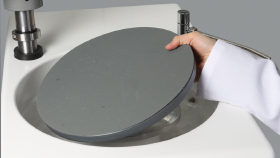 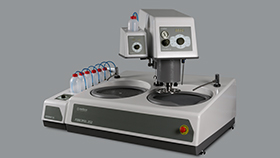 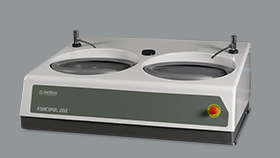 Suitable for Ø200/Ø250/ Ø300 mm WheelsModular ConfigurationPowerful Base Motor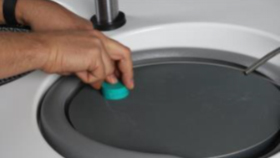 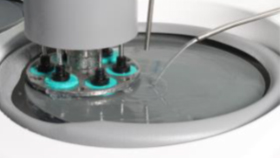 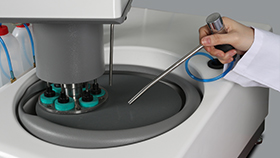 Heavy Robust Construction to Eliminate VibrationsAutomatic Disc Cleaning and Drying FeatureSmart Water Saving Feature